Утверждаю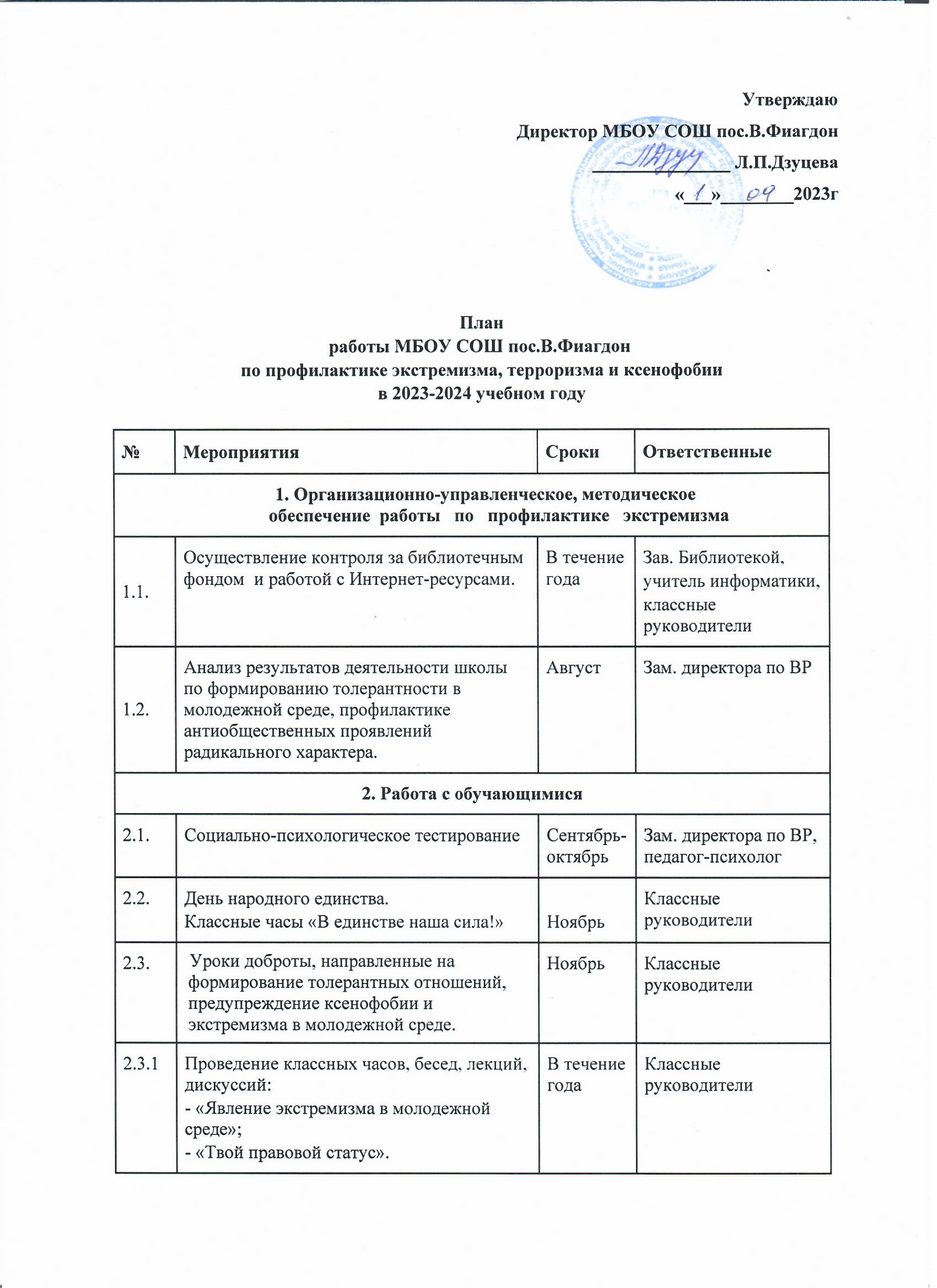 Директор МБОУ СОШ пос.В.Фиагдон_______________ Л.П.Дзуцева«___»________2023гПланработы МБОУ СОШ пос.В.Фиагдон по профилактике экстремизма, терроризма и ксенофобии в 2023-2024 учебном году№МероприятияСрокиОтветственные1. Организационно-управленческое, методическое обеспечение  работы   по   профилактике   экстремизма1. Организационно-управленческое, методическое обеспечение  работы   по   профилактике   экстремизма1. Организационно-управленческое, методическое обеспечение  работы   по   профилактике   экстремизма1. Организационно-управленческое, методическое обеспечение  работы   по   профилактике   экстремизма1.1.Осуществление контроля за библиотечным фондом  и работой с Интернет-ресурсами.В течение годаЗав. Библиотекой,учитель информатики,классные руководители1.2.Анализ результатов деятельности школы по формированию толерантности в молодежной среде, профилактике антиобщественных проявлений радикального характера.Август Зам. директора по ВР2. Работа с обучающимися2. Работа с обучающимися2. Работа с обучающимися2. Работа с обучающимися2.1.Социально-психологическое тестированиеСентябрь-октябрьЗам. директора по ВР, педагог-психолог2.2.День народного единства.Классные часы «В единстве наша сила!»НоябрьКлассные руководители2.3.Уроки доброты, направленные на формирование толерантных отношений, предупреждение ксенофобии и экстремизма в молодежной среде.НоябрьКлассные руководители2.3.1Проведение классных часов, бесед, лекций, дискуссий:- «Явление экстремизма в молодежной среде»;- «Твой правовой статус».В течение годаКлассные руководители2.3.2Беседы школьного инспектора с обучающимися «Предупреждение экстремизма в молодежной среде. Ответственность за экстремистскую деятельность»НоябрьИнспектор ПДН,педагог-психолог2.4.Проведение инструктажа с обучающимися:-  профилактика экстремизма,- правила поведения в школе.Сентябрь, апрельКлассные руководители 1-11кл.2.5.Общешкольная линейка «Мы против терроризма!»3 сентябряСоветник директора, старший вожатый2.6.Социально-педагогическое диагностирование:- личности подростка и ее социальных связей, - уровня воспитанности;-жизненного и профессионального самоопределения учащихся 8-11 классов;По плануКлассные руководители,педагог-психолог2.7.Профориентационные встречи выпускников школы с представителями высших и средних профессиональных учебных заведений.В течение годаЗам. директора по ВР, педагог-новигатор2.8.Привлечение к онлайн-урокам «ПроеКТОриЯ» учащихся 8-11 классов.В течение годаЗам. директора по УВР2.9.Деятельность школьной службы медиацииВ течение годаПедагог-психолог2.10.Всероссийский урок Конституции Российской Федерации «Основной Закон» (1-11 классы)12 декабря Классные руководители (1-11 классов)2.11.Участие в конкурсах, направленных на гармонизацию межэтнических и межкультурных отношенийВ течение годаПедагоги2.12.День правовой помощи детям.20.11.23Классные руководители3. Работа  с родителями3. Работа  с родителями3. Работа  с родителями3. Работа  с родителями3.1Проведение родительских собраний с включением вопросов по профилактике экстремизма и ксенофобии среди обучающихся. В течение годаКлассные руководители (1-11 классов)